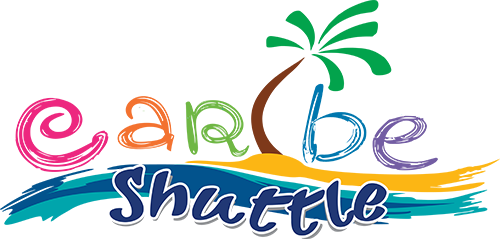 Hi *YourName, Thanks for booking with Caribe Shuttle | Tours. Your order RY7QZBX is Confirmed. If you have any question, please feel free to reply to this email or give us a ring at +506-2750-0626. Order summarySan Jose to Bocas Del Toro (Caribe Shuttle, Boat & Lunch) - From San Jose City to Bocas del Toro (To/From Costa Rica) (P7KJ9B)Adult: 201 April 2016 06:00  *YourExitDateUSD152.00Order total:Paid:USD152.00USD152.00Your detailsName: *YourDetailsEmail: Phone: Pick up area in San Jose: San Jose City center (6:20 AM to 6:50 AM)Pick up location in San Jose: San Jose City CenterDrop off in Bocas: Bocas Marine Tours dock (Bocas Town)San Jose to Bocas Del Toro (Caribe Shuttle, Boat & Lunch) - From San Jose City to Bocas del Toro (To/From Costa Rica)Participant 1	•	Full name: *YourDetails	•	Nationalty: 	•	Passport #:	•	Lunch choice: Banana Azul Cheeseburger with french friesParticipant 2	•	Full name:	•	Nationalty: 	•	Passport #:	•	Lunch choice: Banana Azul Cheeseburger with french friesAdditional informationImportant information:There is an $8 fee to exit Costa Rica and a $4 fee to enter Panama. These fees are not included in the ticket price.Please have your passport, and printed flight itinerary with you for immigration officials. Panama is only accepting flight itineraries for entry into Panama. (No bus tickets) Cheers, Caribe Shuttle | Tours http://www.caribeshuttle.com info@caribeshuttle.com +506-2750-0626 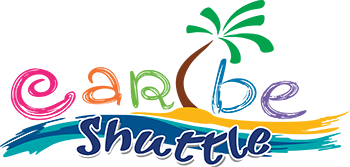 Terms and conditionsCaribe Shuttle | Tours termsThe terms and conditions below are what we think are the most important things that you should know. For a list of all terms and conditions please visit www.caribeshuttle.com/#!policies/cwwf- If you pay by credit card, the charge will show on your statement as "Aventuras Bravas" , our parent company.- Caribe Shuttle will retain a 10% administration fee or US $15 per order (not per ticket), whichever is higher on all cancellations requested more than 48 hours before departure. NO REFUND will be given on cancellations made less than 48 hours prior to departure.- Changes made to itineraries more than 48 hours prior to departure date will be accepted free of charge.A 20% fee will be charged on changes made to itineraries less than 48 hours but more than 24 hours prior to departure date.NO REFUND will be given for changes to itineraries made less than 24 hours prior to departure date. In other words, the client will have to purchase a new ticket.All itinerary changes are subject to availability.- Pick-Up Times are approximate as we at Caribe Shuttle cannot know at the time your reservation is confirmed what other pick-ups may be reserved, and some pick-ups take longer than others. Please be ready to go at the schedule Pick-Up Place 10 minutes prior to your scheduled Pick-Up Time, and do not be surprised if the van does not arrive for 15 minutes after your Pick-Up Time.- The driver will only wait for clients at the scheduled Pick Up Place for 5 minutes. After that, if clients are not on board, the driver will leave without the clients who will be considered a NO SHOW, and the client will NOT receive a refund.- Rates include one standard piece of luggage and one carry-on. Extra luggage must be reserved with Caribe Shuttle in advance. To know the fees for extra/oversized/odd luggage/surfboards, etc, please ask your sales agent. Luggage not approved and paid for in advance can be refused at pick up time at our sole discretion, and no refund will be given.San Jose to Bocas Del Toro (Caribe Shuttle, Boat & Lunch) termsThere is an $8 tax to exit Costa Rica and a $4 tax to enter Panama. These fees are not included in the ticket price.Please have your passport, and printed flight itinerary with you for immigration officials. Your flight can be from anywhere in Central America back to your home country.Follow us on :Facebook Google + TripAdvisor 